 The Marilynn McVicker Scholarship Award and Christ The King Award ScholarshipChrist The King Baptist Church’s Educational Resource Ministry invites graduating high school seniors to apply for the Marilynn McVicker Scholarship Award and the Christ The King Award.  Established in 1987, the Marilynn McVicker Scholarship is a renewable scholarship that celebrates Mrs. McVicker’s enduring commitment to education. The Christ The King Award (CTK Award) is a onetime scholarship to assist college-bound students. Eligibility and Requirements Applicant must be a current member of Christ the King Baptist Church Applicant must include record of Baptism (letter from church or certificate) Applicant must be a graduating high senior that plans to enroll full-time in a two or four-year accredited institution Submit three letters of recommendation and School Counselor Recommendation Form Official current high school transcripts  Submit an acceptance letter from an accredited college or universityComplete and submit a signed application formComplete a scholarship interview with the Educational Resource MinistryParticipation in Graduation Sunday, June 9, 2024Marilynn McVicker Scholarship AwardMeet all Eligibility and Requirements listed above Have at least a 3.0 cumulative grade point average Participation in, a minimum of one, Christ The King Church Ministy(ies)Submit an Activity List or resume that details your community service activitiesEssay Question: Christ The King Baptist Church’s Mission Statement reads, “Christ The King Church exists to advance the Kingdom of God through spirit filled worship, dynamic preaching, and biblically sound teaching of the Gospel of Jesus Christ and to provide services that minister to your physical, mental, and spiritual needs. One shepherd, one vision—a church that cares about you.” What does this mean to you?  Share specific examples from your daily life, ministry work and/or community service experiences that demonstrate your commitment to our core beliefs. Write a minimum 500 word response and reference at least two scriptures to support your values and beliefs.CTK AWARD Meet all Eligibility and Requirements listed above Have at least a 2.5 cumulative grade point average Essay Question: The Vision of Christ The King Baptist Church is “To Know Christ, And to Make Him Known.” What does this mean to you? How have you demonstrated CTK’s vision in your everyday life and community? Write a minimum 250 word response and reference at least one scripture to support your ideas and understanding of CTK’s Vison.Marilynn McVicker Scholarship Award and Christ The King Award ScholarshipApplication ProcessSubmitting Application: Application and all supporting documents must be submitted together on or before Friday, April 29, 2024, by 11:59 pm.  Application packets should be emailed to the info@ctkedresource.org. No late or incomplete applications will be accepted. Please use the checklist to ensure that you are submitting all necessary items. Interview: Interviews will take place on Saturday, May 11, 2024.  Students will be notified of their scheduled interview time and location upon review of your completed scholarship packet. Awardees will be notified on Graduate Recognition Sunday, June 9, 2024, during regular worship service. Scholarship Distribution: Scholarship recipients will need to submit their fall class schedule and proof of attendance via email to info@ctkedresource.org as soon as the information is available.Marilynn McVicker Scholarship Award and Christ The King Award Scholarship ApplicationPlease review the scholarship eligibilities and requirements carefully. You may apply to both the Marilynn McVicker Scholarship and the Christ The King Awards, based upon your qualifications. Select the scholarship(s) that you are applying for: Applicant’s InformationParent/ Guardian InformationPost-Secondary Plans                                                                                                Applicant’s Name:Marilynn McVicker Scholarship Award and Christ The King Award Scholarship ApplicationPlease list your ministry involvement, community service, and/or sports and club activities. These activities could be at CTK, school, or in the community. If you require more space, you may copy this page or include a resume or Activity List instead. EmploymentApplicant’s Name:Marilynn McVicker Scholarship Award and Christ The King Award Scholarship ApplicationChecklist: Use this check list to ensure you have completed each component of the application. Summit with application. _____ I am a member of Christ the King Baptist Church _____ I have included my Baptism record (letter from church or certificate) _____ I am a graduating high senior that plans to enroll full-time in a two or four year accredited     institution in the fall_____ I have submitted three letters of recommendation _____ Submitted current transcripts _____ School Counselor Recommendation Form emailed_____ I have included an acceptance letter from an accredited college or university_____ I have included a color photo _____ I have completed and submitted a signed application form_____ I have Saved the Date for Graduate Recognition Sunday, June 11, 2023, during our regular church service_____ My parent(s) and I have signed the applicationQuestions regarding the application process or assistance with career planning can be e-mailed to info@ctkedresource.org or call 414-586-4277 Ext. 5026. Leave a message and a member of the ministry will respond. This student is applying for the Christ the King Baptist Church Marilynn McVicker Scholarship and/or the Christ the King Award Scholarship. Your evaluation is very important and integral to our decision-making process. Instructions: This form is to be completed by a High School Counselor/Guidance Counselor. This form can be emailed to info@ctkedresource.org, given to the student in a sealed envelope, or mailed.Attach Official Transcript Complete the following:The applicant's course selection can be described as: (check one)Student’s Standardized Test Score (if available)			Student’s Class Standing/Rank: (if applicable)(Continues on next page)Please email completed form to info@ctkedresource.org  on or before Sunday, May 5, 2024.or mail to:CHRIST THE KING BAPTIST CHURCHATTN: EDUCATIONAL RESOURCE MINISTRY7750 N. 60TH STREETMILWAUKEE, WI   53223ActivityStart and End Dates Estimated Hours of ParticipationPositionEmployerStart and End DatesAverage hours worked per weekPositionChrist the King Baptist ChurchMarilynn McVicker ScholarshipChrist the King Award ScholarshipSchool Counselor Recommendation FormMost DemandingVery DemandingDemandingAverageBelow AverageACT ScoreSAT ScoreTotal Class SizeStudent’s Standing/RankSchool / School Counselor Contact Information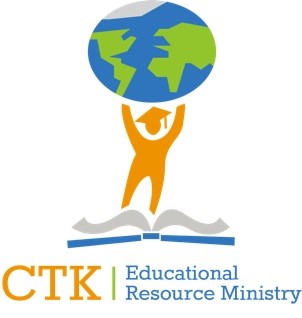 